School Year 2022-23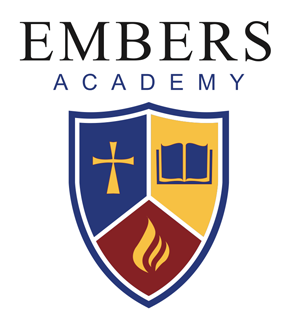 	Important DatesThursday, September 1 		Parent/Teacher ConferencesTuesday, September 6		First Day of School PK - 5th grade (early dismissal: 11:30 a.m.)Wednesday, September 7		First Full Day of School PK - 5th gradeSunday, September 11		Ice Cream Social (2:00 - 4:00 p.m.)Friday, October 7 		No School: Faculty In-serviceOctober 8 - 10		No School: Columbus Day (classes resume: Tues, Oct 11)Wednesday, October 26 		Open House (9:00-10:30 a.m.)Wednesday, November 9 		Open House (9:00-10:30 a.m.)Monday, November 21 		No School: Parent/Teacher ConferencesTuesday, November 22 		No School: Faculty In-serviceNovember 23-27		No School: Thanksgiving Break (classes resume: Mon, Nov 28)December 17 - January 2		Christmas BreakTuesday, January 3 		No School: Faculty In-service Wednesday, January 4 		Classes ResumeMonday, January 16 		No School: Martin Luther King, Jr. DayWednesday, January 25 		Open House (9:00-11:00 a.m.)Saturday, February 4 		Open House (10:00 a.m. - 12:00 p.m.)February 17 - 20 		No School: Presidents’ Day (classes resume: Tues, Feb 21)Saturday, March 4 		Embers Extravaganza Monday, March 6		No School: Faculty In-service					March 11-19		Spring Break (classes resume: Mon, Mar 20)Wednesday, April 5 		No School: Parent/Teacher Conferences April 6-10		Easter Break (classes resume: Tues, Apr 11)May 1-5		Teacher Appreciation WeekMonday, May 29 		No School: Memorial Day Wednesday, May 31 		PK End of the Year Celebration (10:30 a.m.)Thursday, June 1 		Family Pilgrimage to the Shrine of Our Lady of Guadalupe 				5th Grade Farewell CelebrationFriday, June 2 		Last Day of School (early dismissal: 11:30 a.m.)